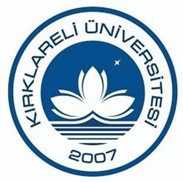 BOLOGNA DERS BİLGİ FORMUDoküman NoBEK.FR.001BOLOGNA DERS BİLGİ FORMUİlk Yayın Tarihi01.01.2019BOLOGNA DERS BİLGİ FORMURevizyon Tarihi06.01.2023BOLOGNA DERS BİLGİ FORMURevizyon No03BOLOGNA DERS BİLGİ FORMUSayfa1/6                                 DERS BİLGİLERİ                                 DERS BİLGİLERİ                                 DERS BİLGİLERİ                                 DERS BİLGİLERİ                                 DERS BİLGİLERİ                                 DERS BİLGİLERİMüfredatYılıDers AdıKoduYarıyılT+U SaatKrediAKTSDersin DiliDersin DüzeyiBölümü/Programı Öğrenim TürüDersin TürüÖn Koşul DersleriBölüm/ProgramKoordinatörüDersi VerenlerDersin YardımcılarıDersin AmacıDersin İçeriğiDersin Staj DurumuDersin Öğrenme Çıktıları 1.2.3.4.5.6.7.8.BOLOGNA DERS BİLGİ FORMUDoküman NoBEK.FR.001BOLOGNA DERS BİLGİ FORMUİlk Yayın Tarihi01.01.2019BOLOGNA DERS BİLGİ FORMURevizyon Tarihi06.01.2023BOLOGNA DERS BİLGİ FORMURevizyon No03BOLOGNA DERS BİLGİ FORMUSayfa2/6DERS AKIŞIDERS AKIŞIDERS AKIŞIHaftaKonularÖn Hazırlık12345678  Ara Sınav9101112131415KAYNAKLARKAYNAKLARDers NotuDiğer KaynaklarBOLOGNA DERS BİLGİ FORMUDoküman NoBEK.FR.001BOLOGNA DERS BİLGİ FORMUİlk Yayın Tarihi01.01.2019BOLOGNA DERS BİLGİ FORMURevizyon Tarihi06.01.2023BOLOGNA DERS BİLGİ FORMURevizyon No03BOLOGNA DERS BİLGİ FORMUSayfa3/6DEĞERLENDİRME SİSTEMİDEĞERLENDİRME SİSTEMİDEĞERLENDİRME SİSTEMİYARIYIL İÇİ ÇALIŞMALARISAYISIKATKI YÜZDESİAra Sınav Kısa SınavÖdevUygulamaProjeYarıyıl Sonu SınavıArazi ÇalışmasıAtölye ÇalışmasıLaboratuvarSunum/Seminer HazırlamaToplamAKTS / İŞ YÜKÜ TABLOSUAKTS / İŞ YÜKÜ TABLOSUAKTS / İŞ YÜKÜ TABLOSUAKTS / İŞ YÜKÜ TABLOSUEtkinlikSAYISISüresi
(Saat)Toplam
İş Yükü
(Saat)Ders Süresi (Sınav haftası dahildir: 15x toplam ders saati)Sınıf Dışı Ders Çalışma Süresi(Ön çalışma, pekiştirme)Ara SınavKısa SınavÖdev(ler)/Seminer(ler)Uygulama (Lab., Atölye, Arazi,… Raporları)Diğer (………………………………………………………….)Yarıyıl sonu sınavıToplam İş YüküToplam İş Yükü / 30 (s)Dersin AKTS KredisiBOLOGNA DERS BİLGİ FORMUDoküman NoBEK.FR.001BOLOGNA DERS BİLGİ FORMUİlk Yayın Tarihi01.01.2019BOLOGNA DERS BİLGİ FORMURevizyon Tarihi06.01.2023BOLOGNA DERS BİLGİ FORMURevizyon No03BOLOGNA DERS BİLGİ FORMUSayfa4/6                                COURSE INFORMATION                                 COURSE INFORMATION                                 COURSE INFORMATION                                 COURSE INFORMATION                                 COURSE INFORMATION                                 COURSE INFORMATION Year of CurriculumCourse TitleCodeSemesterL+P HourCreditsECTSLanguage of InstructionCourse LevelDepartment/ProgramMode of DeliveryCourse TypePrerequisitesDepartment/Program CoordinatorInstructorsAssistantsObjectives of the CourseCourse ContentWork Placements(s)Learning Outcomes 1.2.3.4.5.6.7.8.BOLOGNA DERS BİLGİ FORMUDoküman NoBEK.FR.001BOLOGNA DERS BİLGİ FORMUİlk Yayın Tarihi01.01.2019BOLOGNA DERS BİLGİ FORMURevizyon Tarihi06.01.2023BOLOGNA DERS BİLGİ FORMURevizyon No03BOLOGNA DERS BİLGİ FORMUSayfa5/6COURSE CONTENTCOURSE CONTENTCOURSE CONTENTWeekTopicsStudy Materials12345678Mid-term 9101112131415RECOMMENDED SOURCESRECOMMENDED SOURCESTextbookAdditional ResourcesBOLOGNA DERS BİLGİ FORMUDoküman NoBEK.FR.001BOLOGNA DERS BİLGİ FORMUİlk Yayın Tarihi01.01.2019BOLOGNA DERS BİLGİ FORMURevizyon Tarihi06.01.2023BOLOGNA DERS BİLGİ FORMURevizyon No03BOLOGNA DERS BİLGİ FORMUSayfa6/6ASSESSMENTASSESSMENTASSESSMENTIN-TERM STUDIESQUANTITYPERCENTAGEMid-termsQuizzesHomeworkPracticeProjectFinal examinationField WorkWorkshopLaboratoryPreparation of Presentation/SeminarTotalECTS ALLOCATED BASED ON STUDENT WORKLOAD BY THE COURSE DESCRIPTIONECTS ALLOCATED BASED ON STUDENT WORKLOAD BY THE COURSE DESCRIPTIONECTS ALLOCATED BASED ON STUDENT WORKLOAD BY THE COURSE DESCRIPTIONECTS ALLOCATED BASED ON STUDENT WORKLOAD BY THE COURSE DESCRIPTIONActivitiesQuantityDuration
(Hour)Total
Workload
(Hour)Course Duration (Including the exam week: 15x Total course hours)Hours for off-the-classroom study (Pre-study, practice)Mid-termsQuizHomework(s)/Seminar(s)Practice (Lab., Workshop, Area,… Reports)Others (………………………………………………………………)Final examinationTotal Work LoadTotal Work Load / 30 (h)ECTS Credit of the Course